Выезд в Динопарк «Динозавры на Вятке» г. Котельнич Кировская область.Мероприятие предназначено ля учащихся орловского СУВУ от14 -18 летВыезд осуществлялся поэтапно с конца июля по начало августа 2016 года.  В котором приняли участие все воспитанники,  находившиеся в училище.Цель: созданию благоприятных условий для безопасного отдыха каждого воспитанника, укрепление, психического и эмоционального здоровья детей, развитие познавательных способностей, расширение кругозора детей.Задачи:получить знания о древних ящерах населявших нашу планету;создать условия для личностного развития каждого ребёнка;профилактика форм асоциального поведения, формирование нравственных основ личности воспитанника;организация изучения родного края.формирование навыков культурной организации свободного времени;Ожидаемые результаты:повышение уровня  интеллекта и научных знаний воспитанников;социальная адаптация воспитанников вне стен учебного учреждения;эмоциональная разгрузка, снятие напряжения после учебного года;Улучшение психологической и социальной комфортности в едином пространстве.Достигнутый результат.В результате проведения  мероприятия были выполнены нами поставленные задачи.дети были вовлечены в активную познавательную деятельностьдети  совершенствовались,(узнавали разные формы  и виды, жизни на планете и этапы эволюции) были созданы условия для личностного развития каждого ребёнка(проводились опросы интеллектуального характера), где свои способности могли показать каждый ребенок;изучали природные  памятники родного края.детям били показаны формы    культурной организации свободного времени;Эмоциональная разгрузка, снятие напряжения после учебного года;Улучшение психологической и социальной комфортности в едином пространстве осуществлялось путем создания ситуаций успеха для каждого ребенка.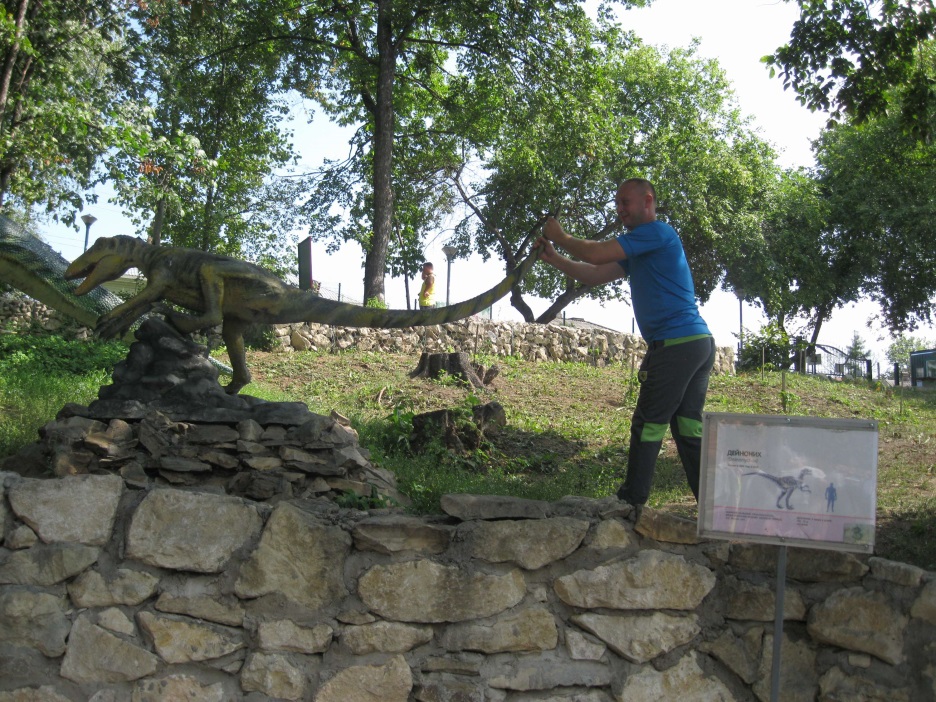 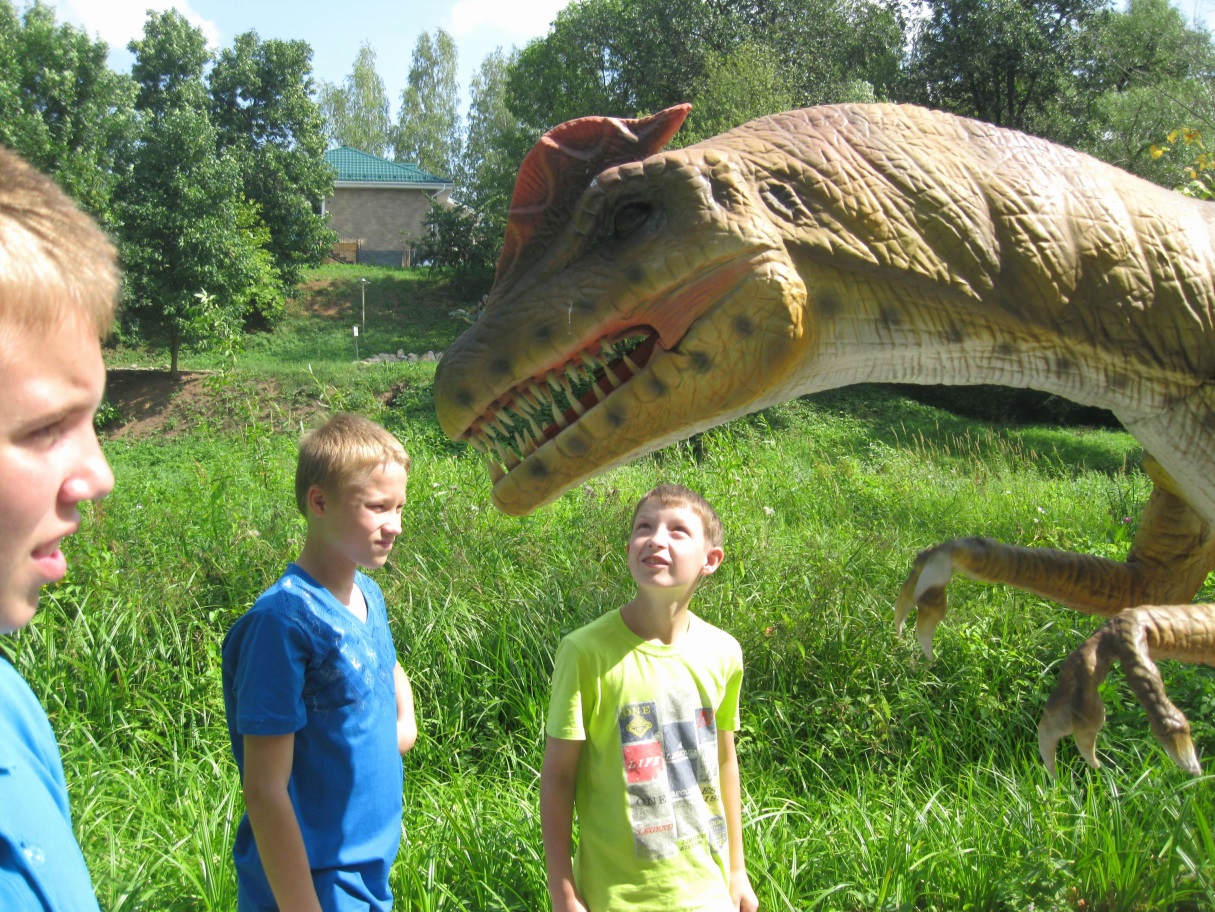 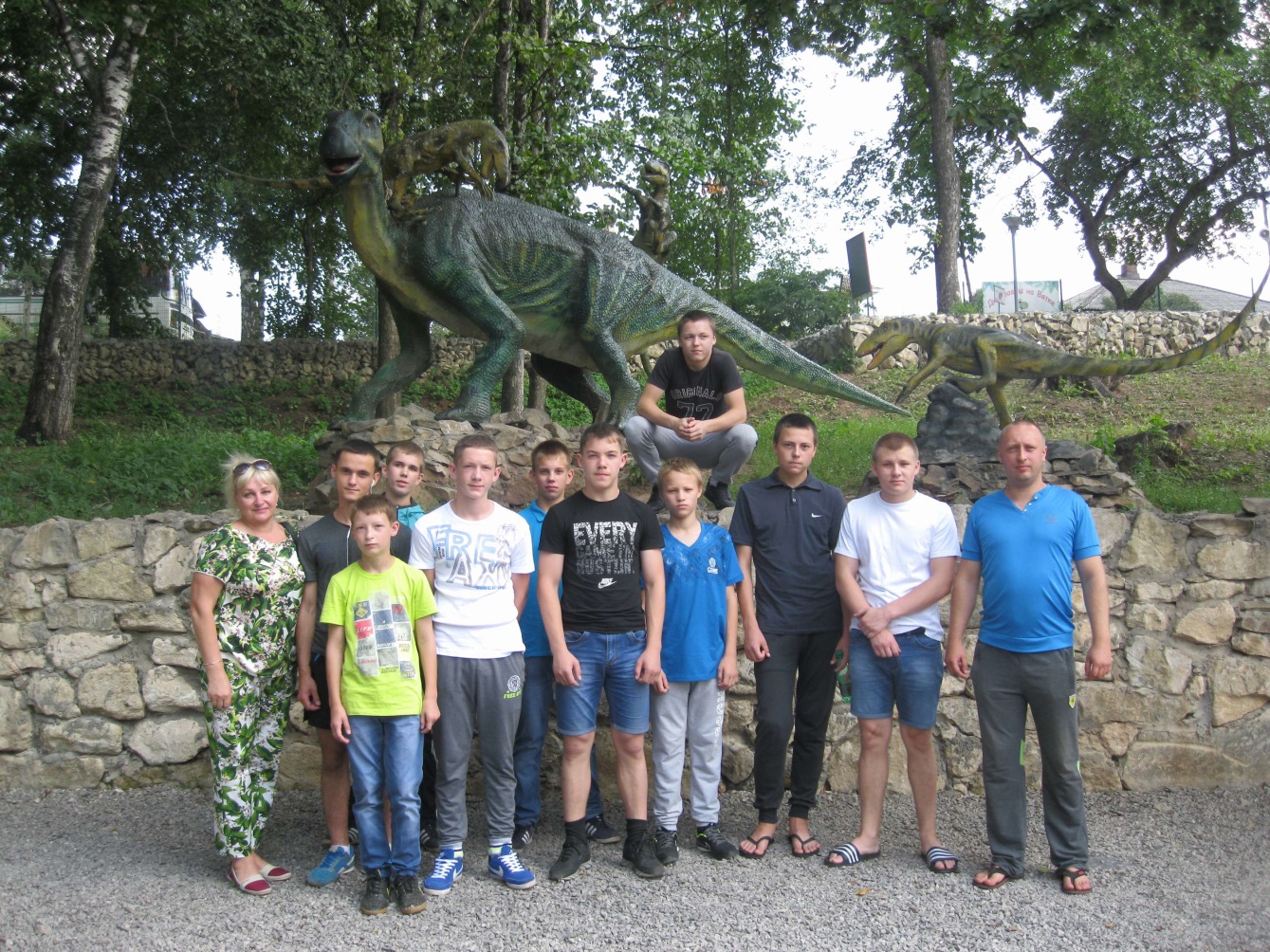 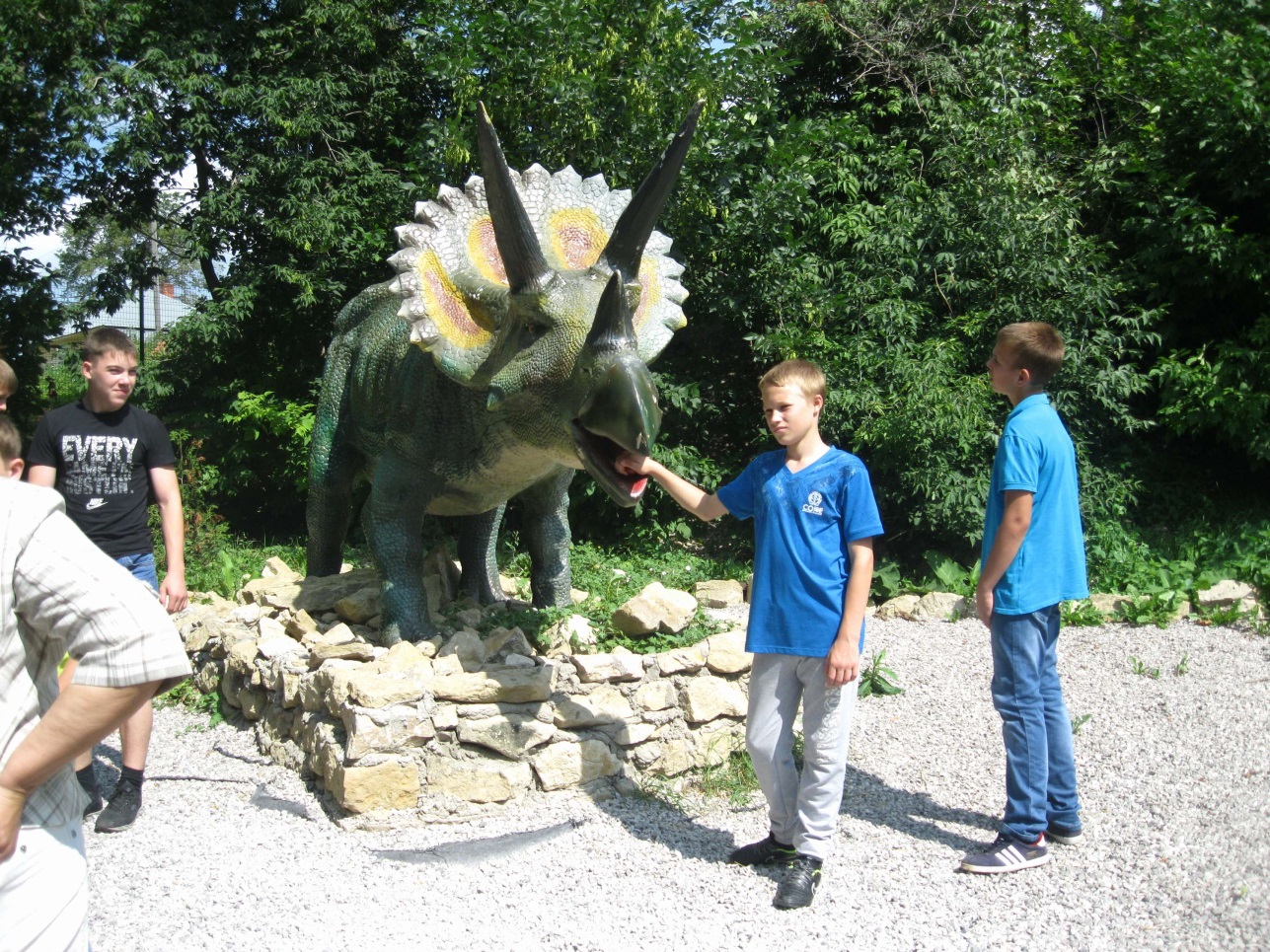 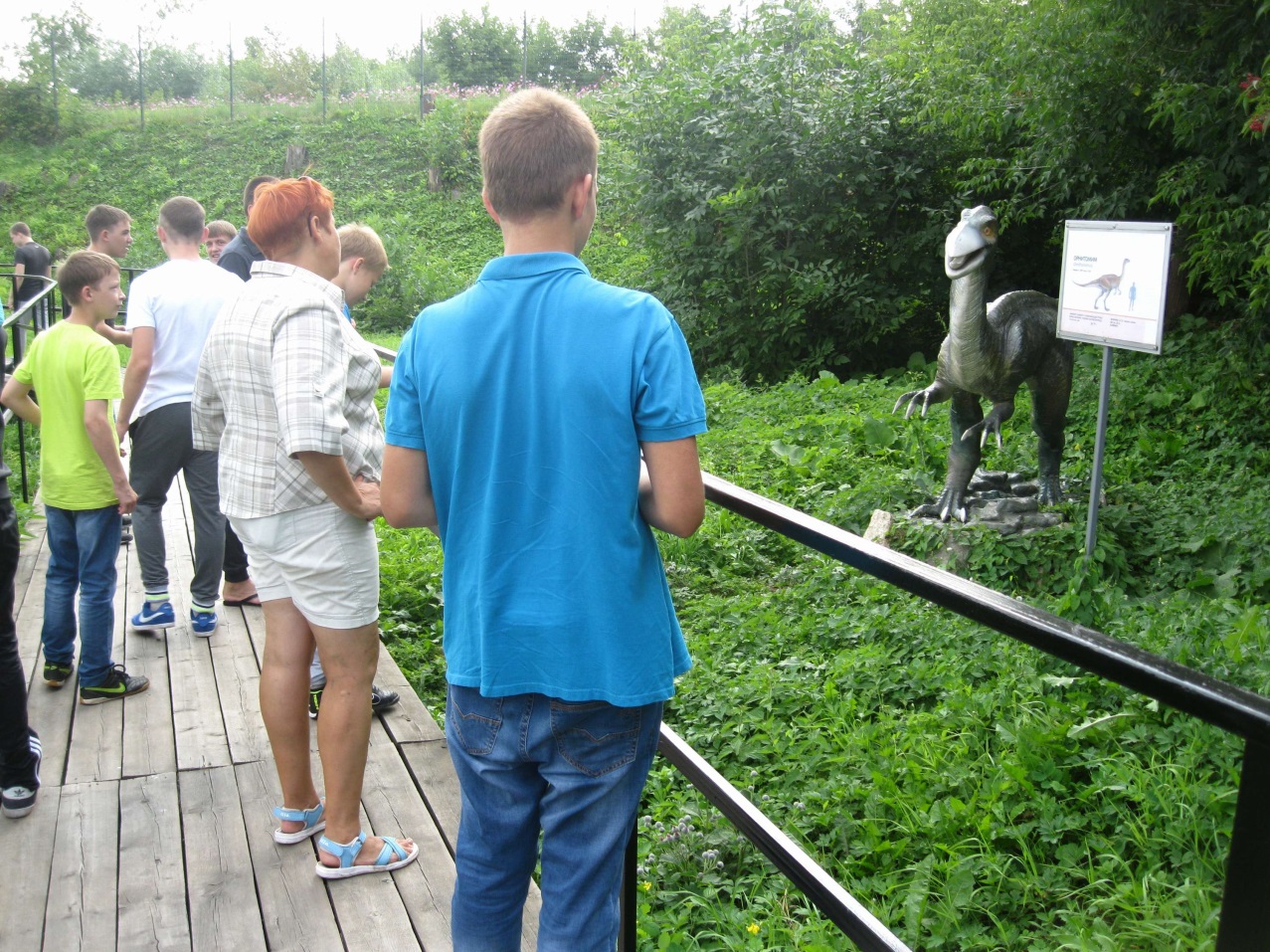 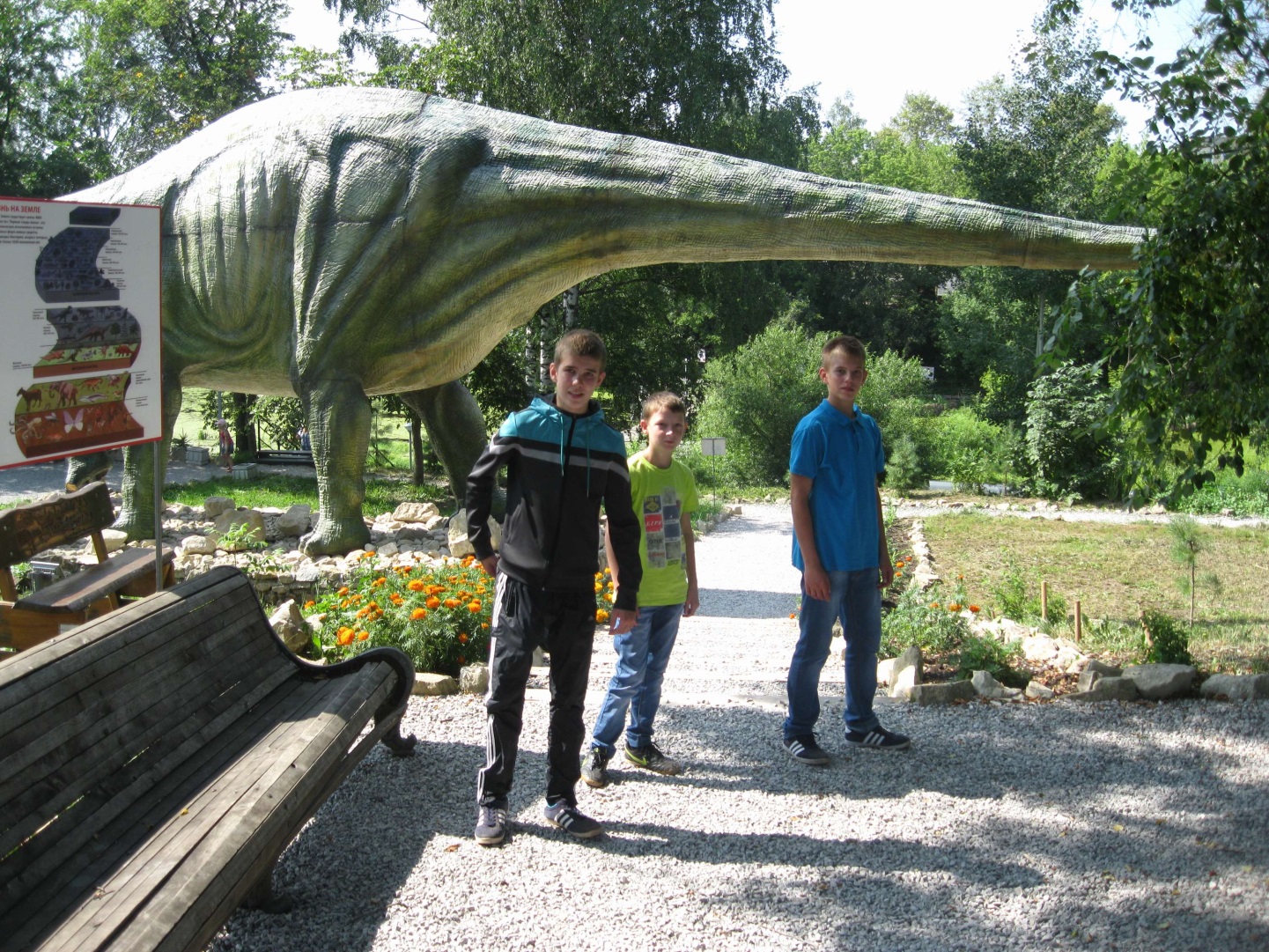 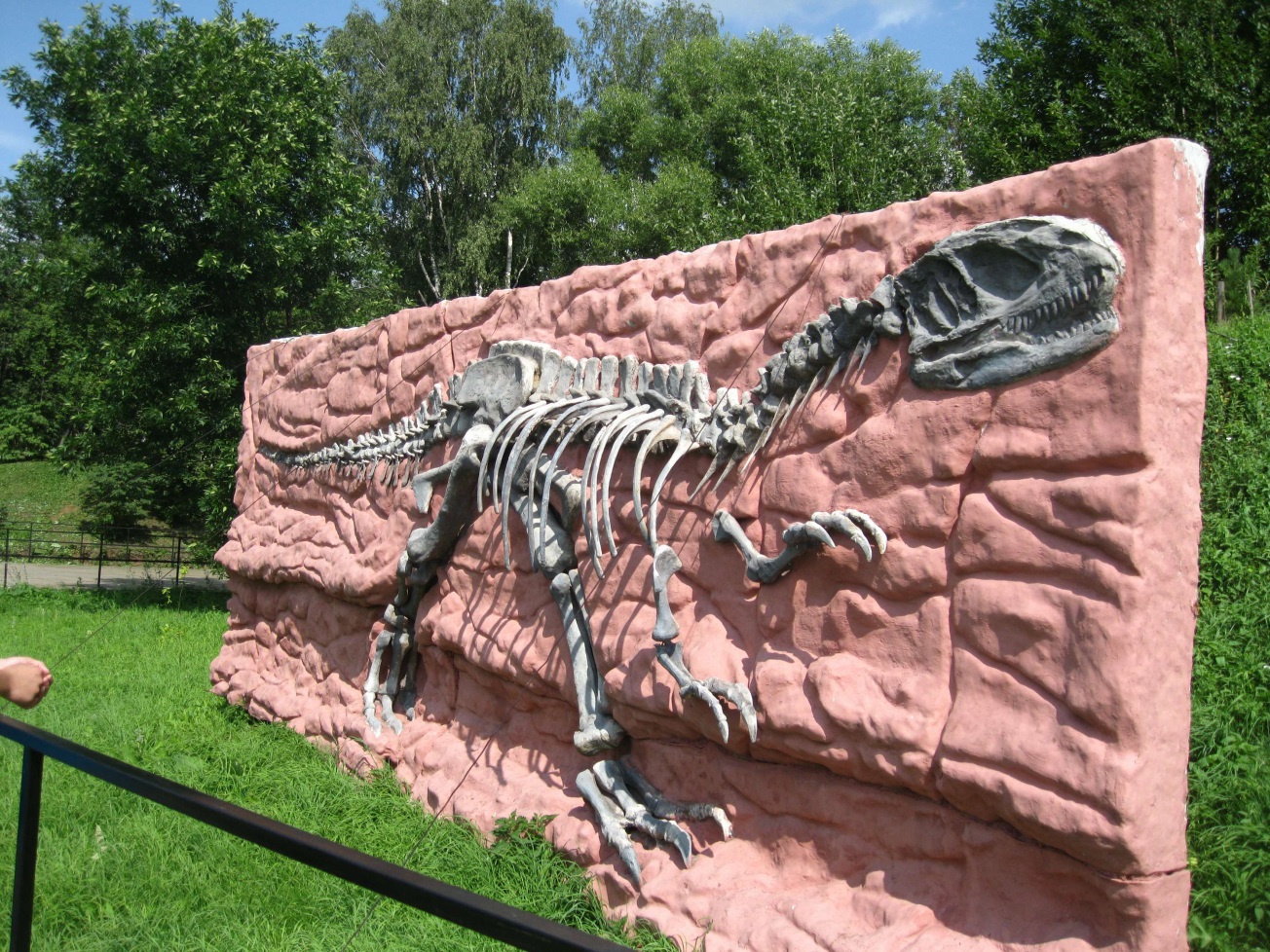 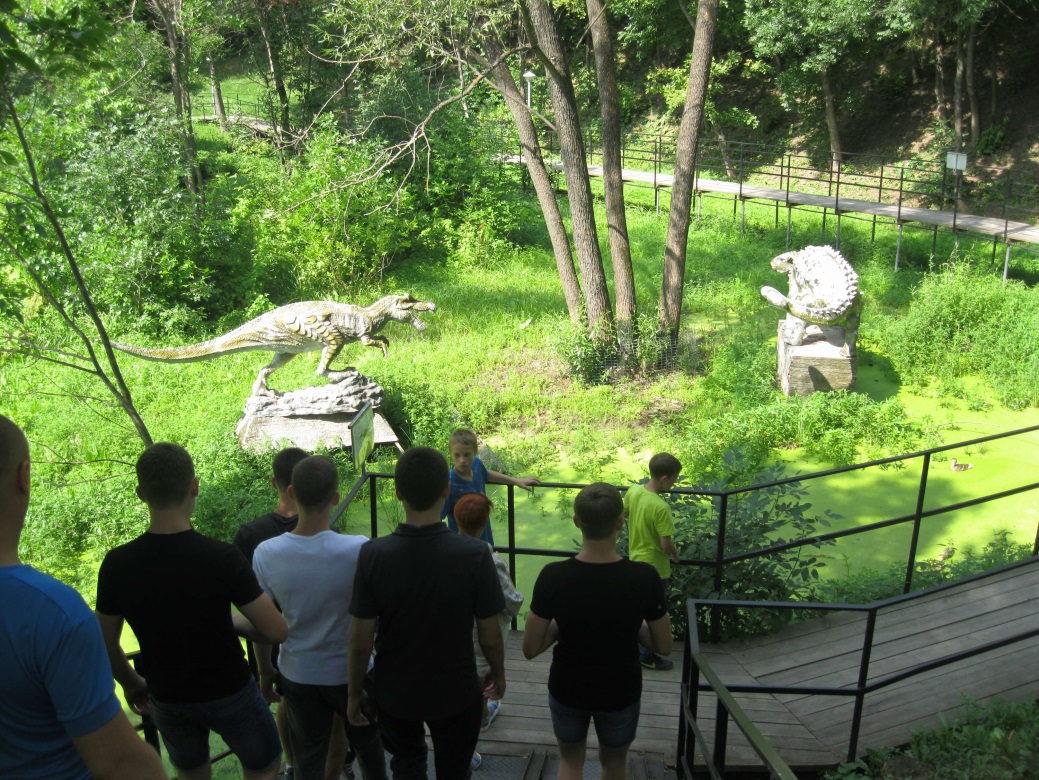 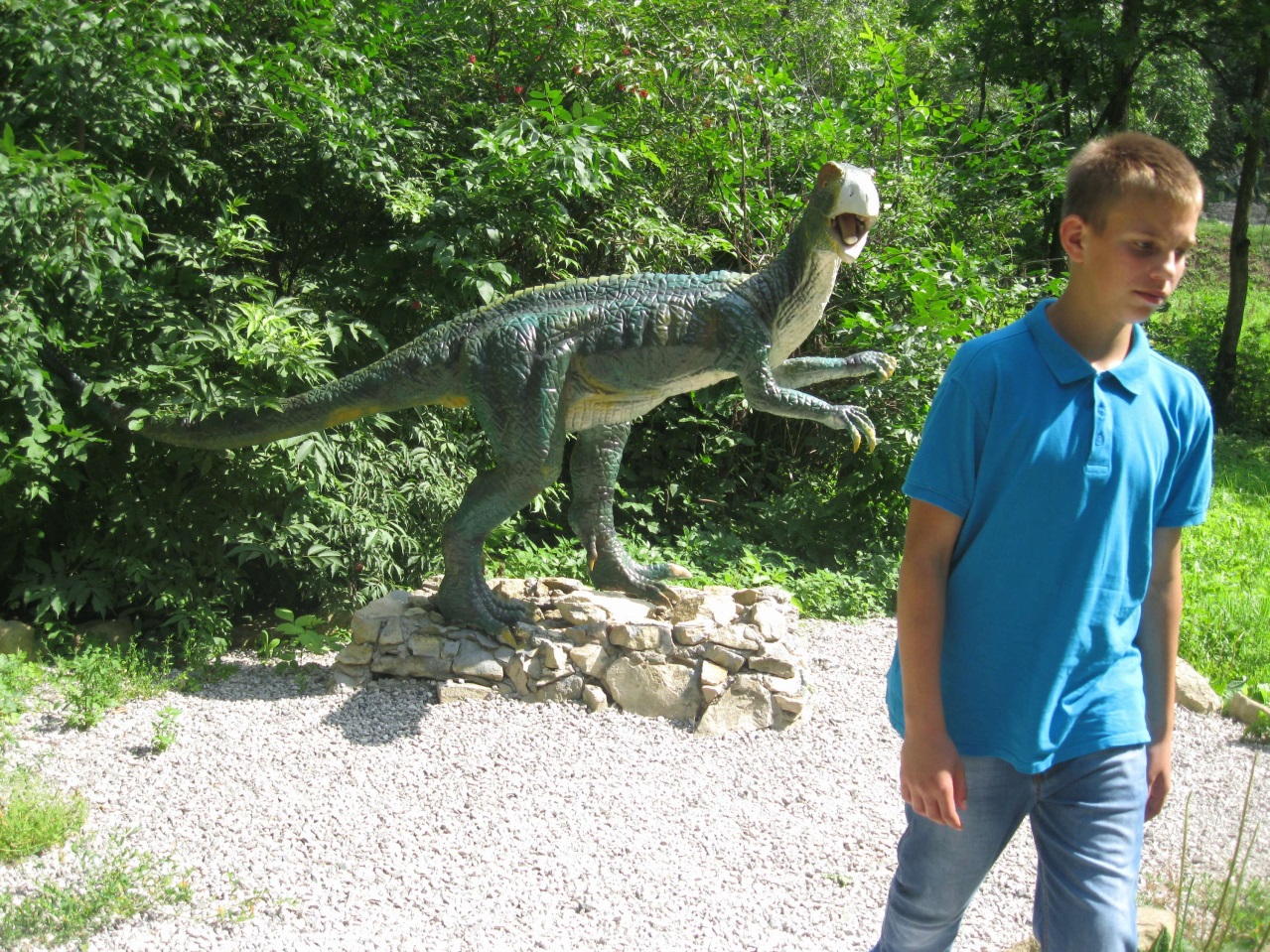 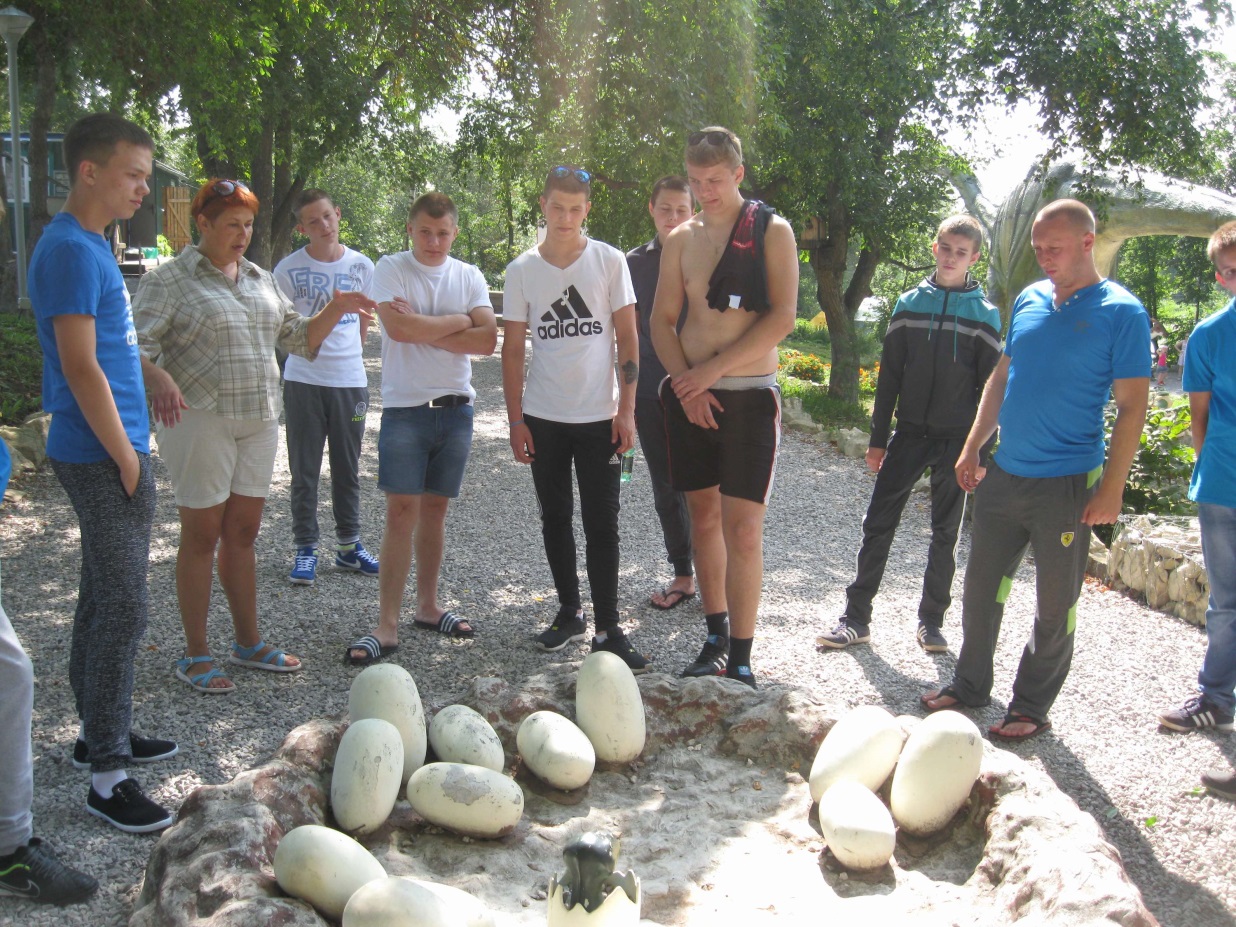 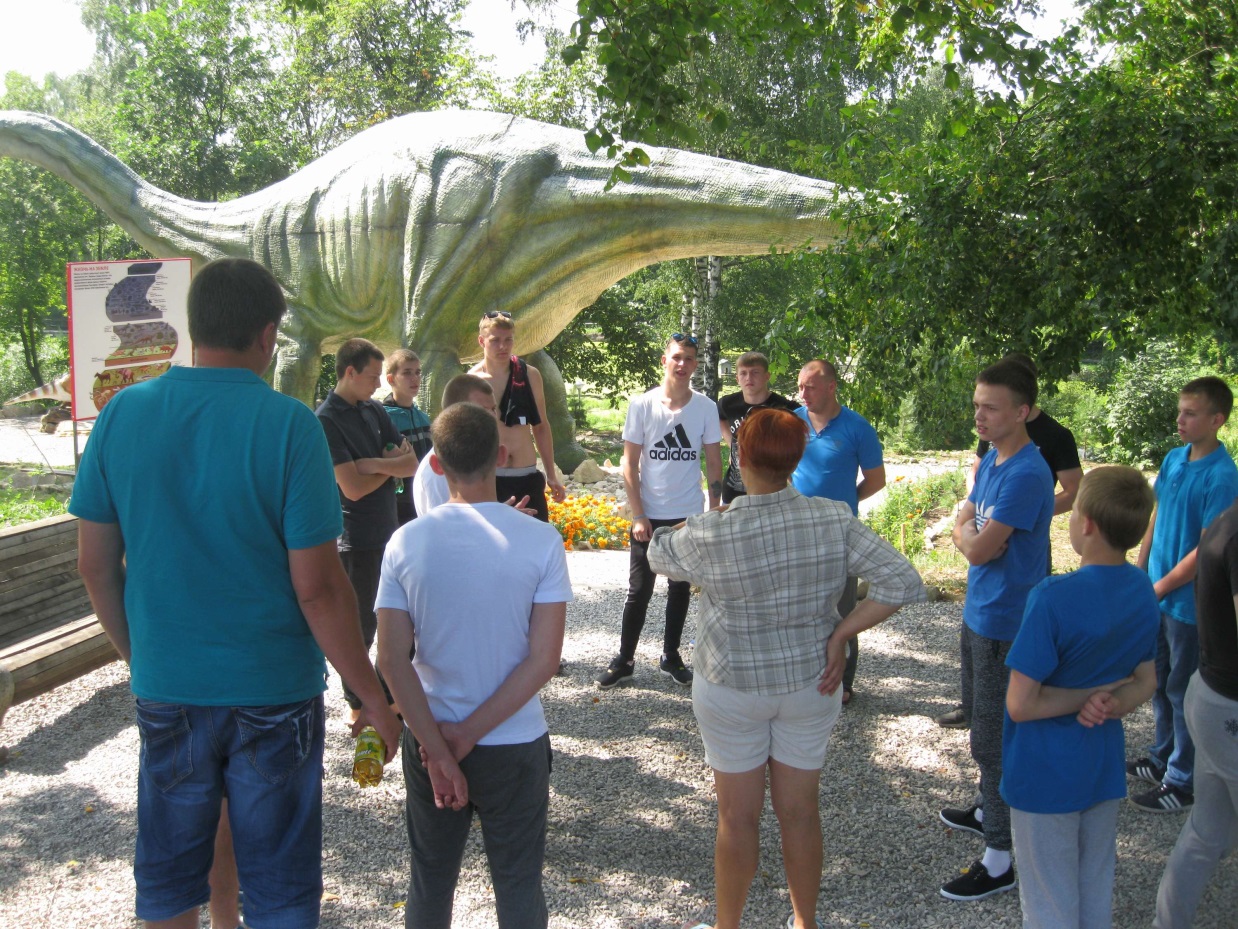 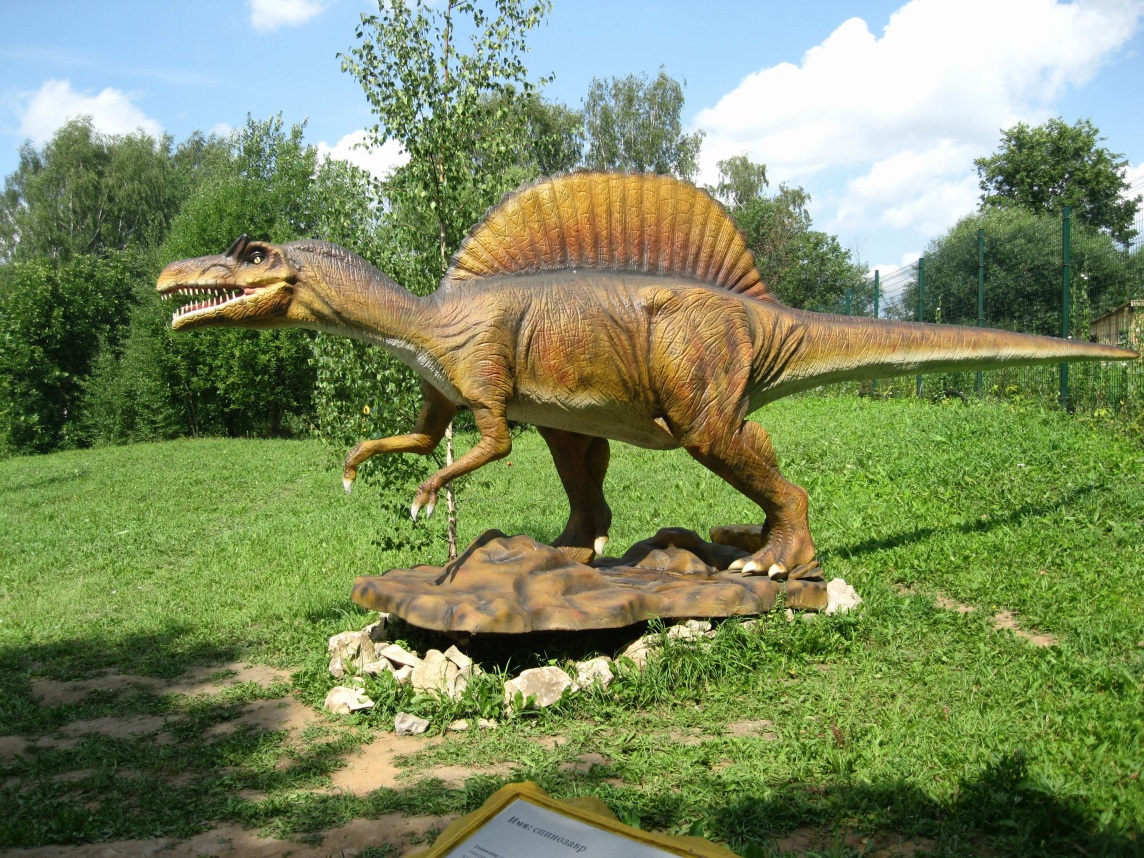 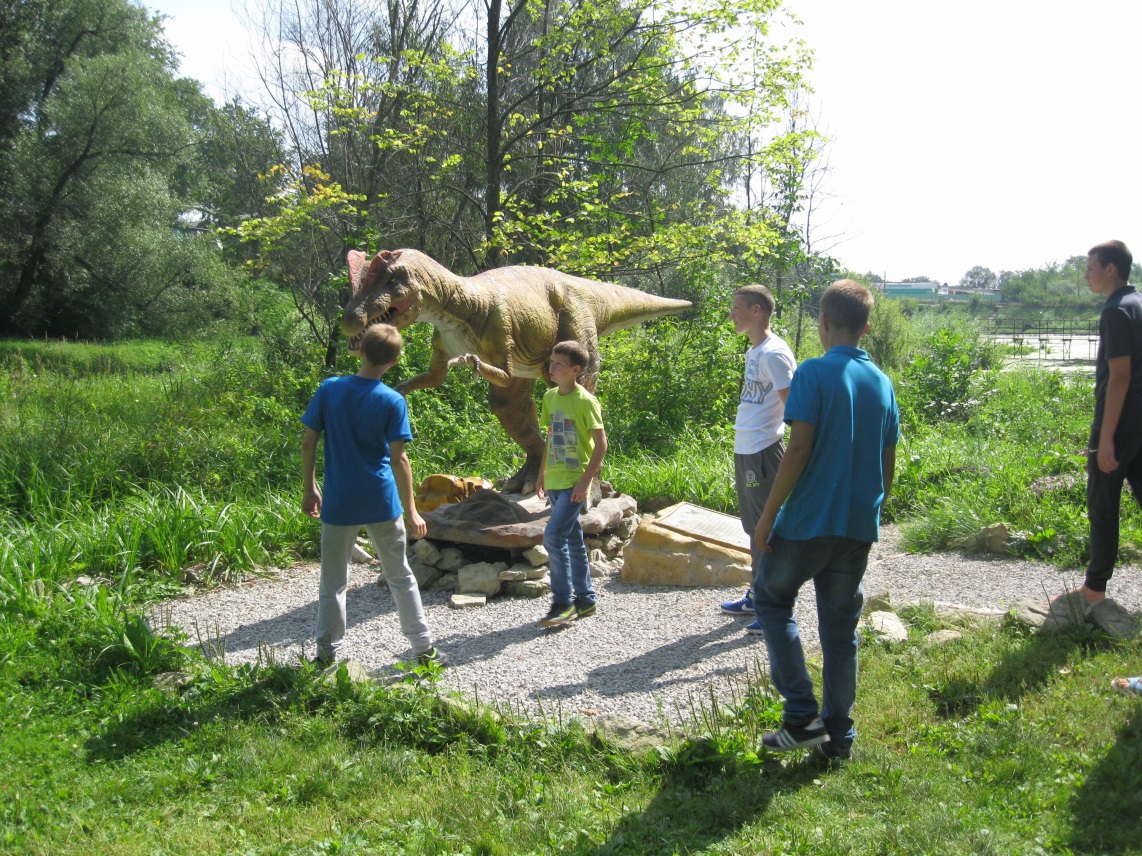 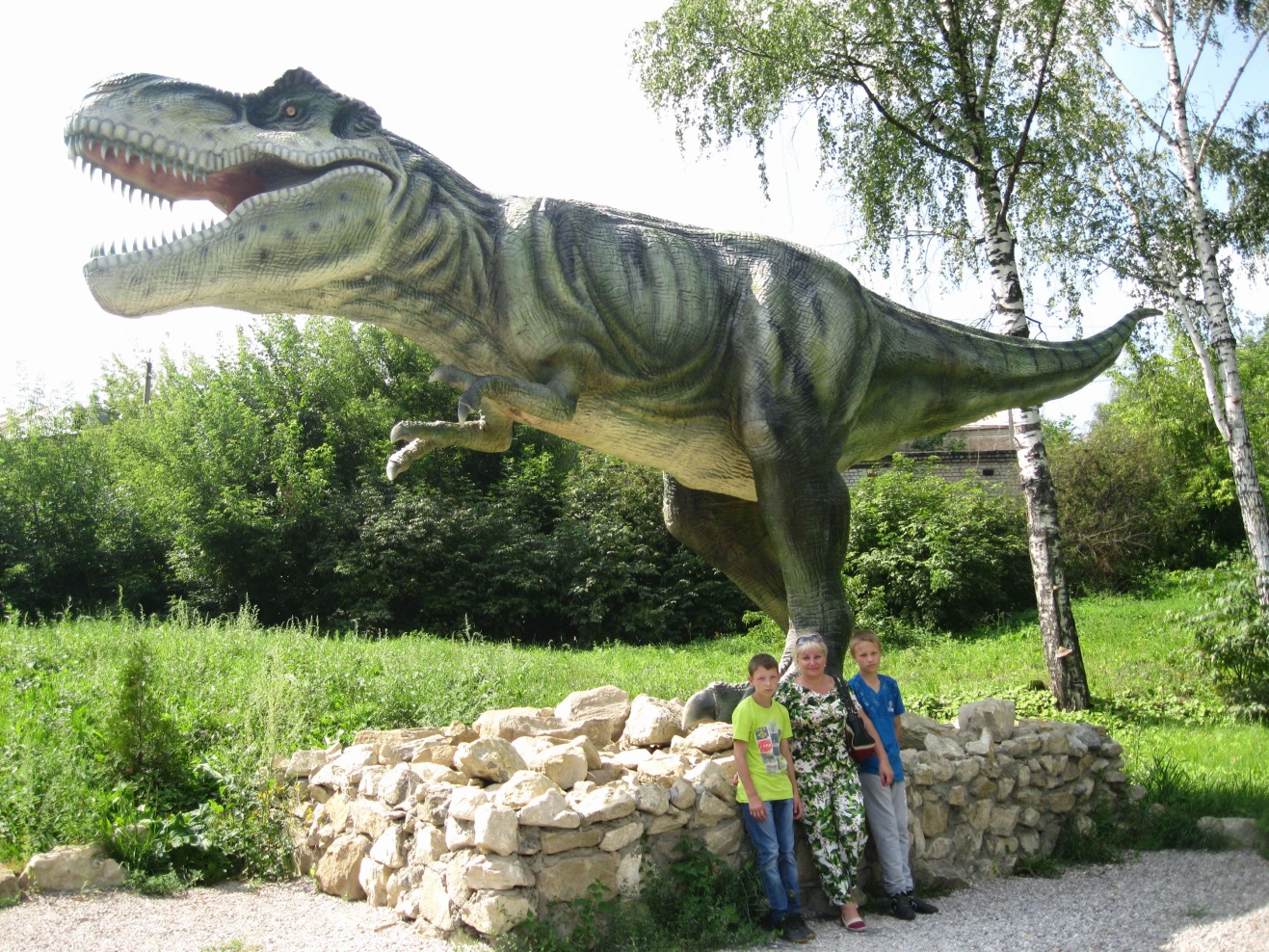 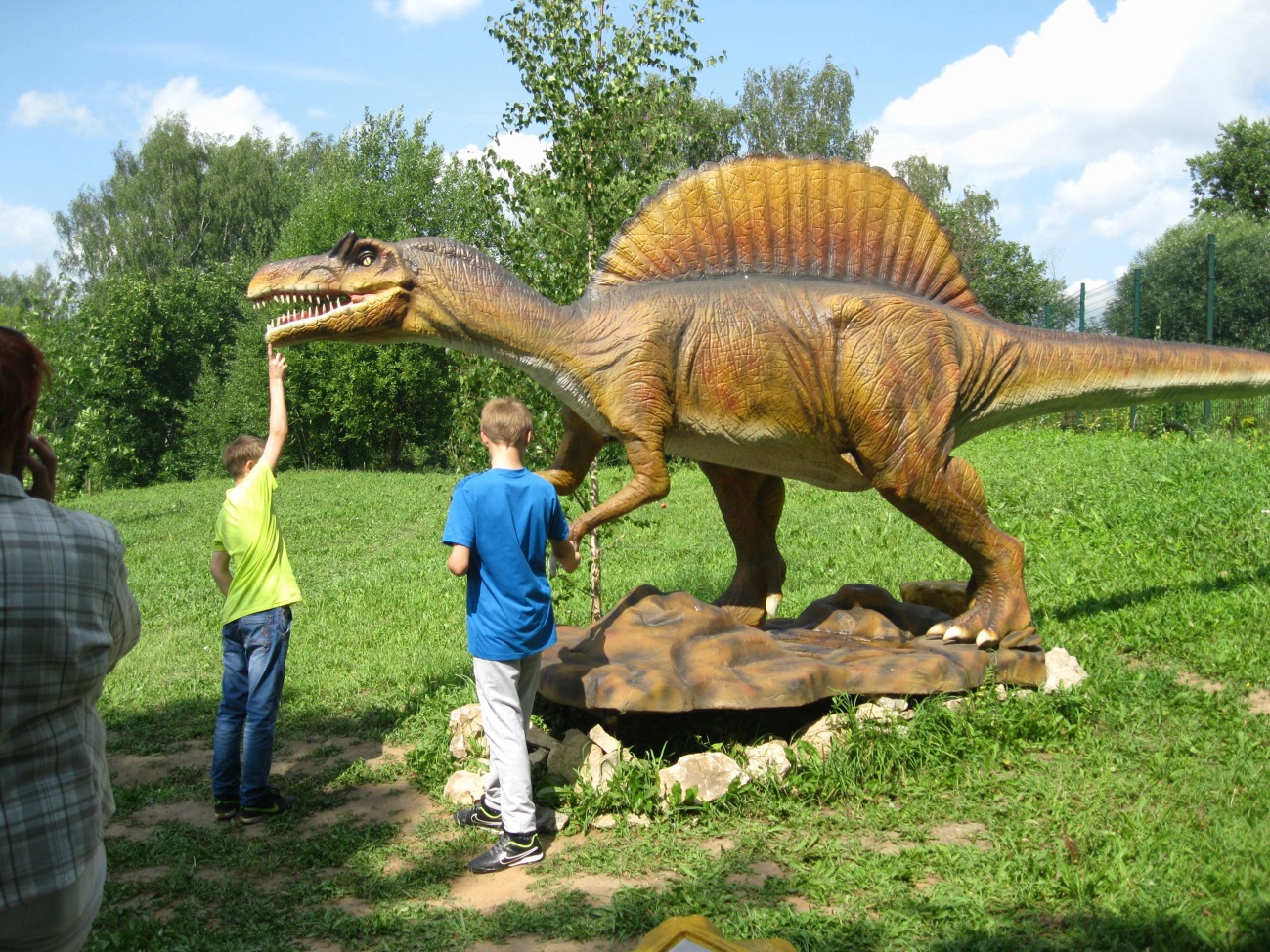 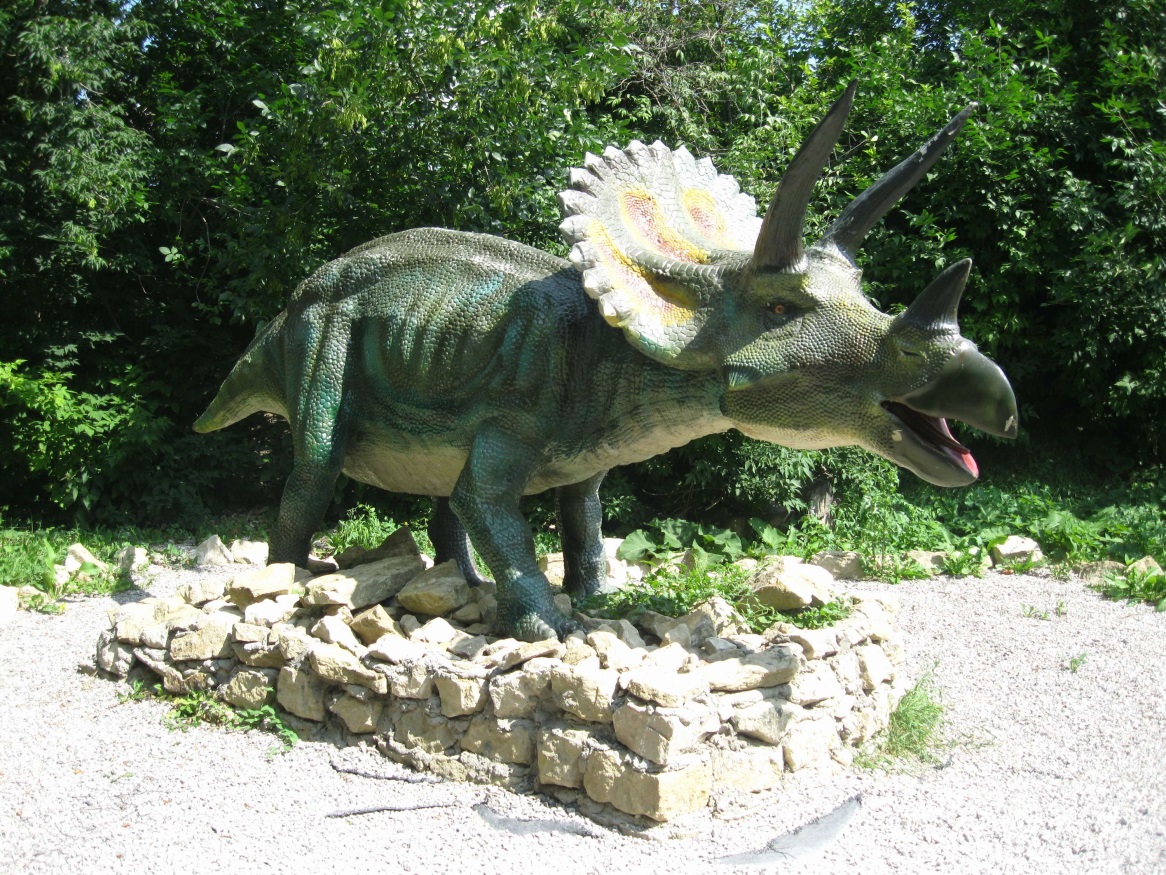 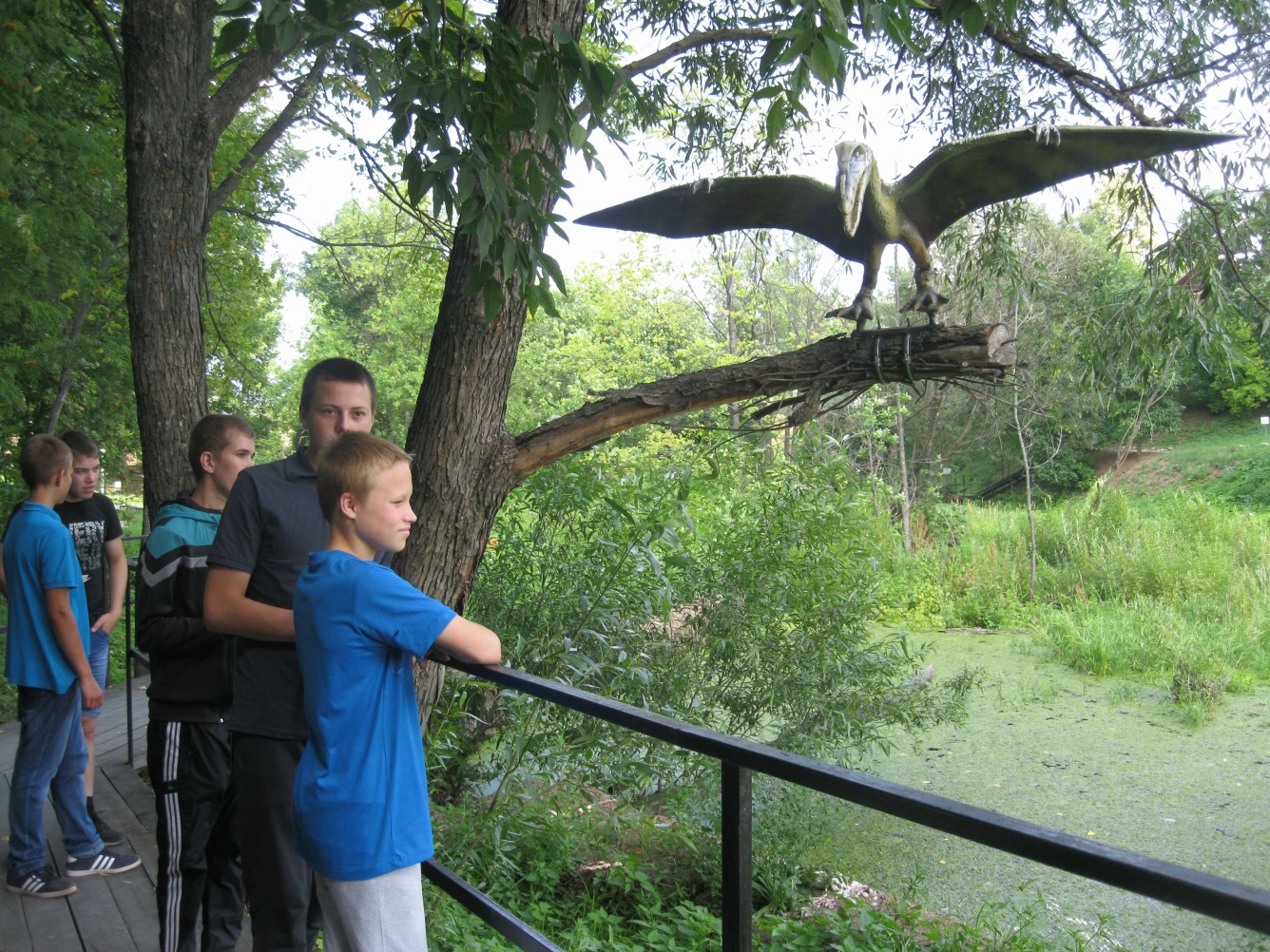 